From: xxxxxxxxxxxxxxxxxxxxx 
Sent: Monday, June 19, 2023 11:56 AM
To: xxxxxxxxxxxxxxxxxxxSubject: FW: objednávkaVážená paní,akceptujeme Vaši objednávku. S pozdravem a přáním hezkého dnexxxxxxxxxxxxxxxxxxxxxxzákaznické oddělení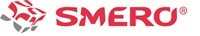 T: 540 030 512 / E: rajlichova.k @ smero.cz______________________________________________________SMERO, spol. s r. o., Stará pošta 980, 664 61 Rajhrad 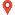 W: smero.cz / e: eshop.smero.cz / e: smero-reklama.cz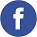 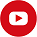 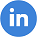 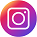 From: xxxxxxxxxxxxxxxxxxxxxxxx 
Sent: Monday, June 19, 2023 10:22 AM
To: xxxxxxxxxxxxxxxxxCc: xxxxxxxxxxxxxxxxxxxx
Subject: objednávkaDobrý den, na základě rámcové smlouvy ze 14. 7. 2022 zasílám v příloze objednávku obálek za Okresní soud v Liberci.Děkuji a přeji pěkný zbytek dne.xxxxxxxxxxxxxxxxxxxxOkresní soud v Libercitel. xxxxxxxxxxxxxxxxxxxx